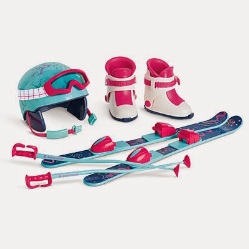 BOLTON VALLEY SKI RESORTFor Federal Employees and their spouse and children.www.boltonvalley.com/tickets-passes-rentals/seasons-passes/Corporate-Season-PassesPROMO CODE: CORPVTFEDERAL(802) 434-6813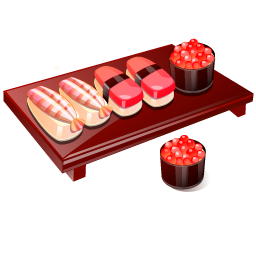 ASIAN BISTROWilliston and Winooski10% off your bill121 Connor Way - Williston (802) 878-887825 Winooski Falls Way - Winooski		(802) 655-9800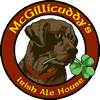 28 Walnut StreetWilliston20% Discount on one entrée or appetizer per visit 		(802) 857-5908

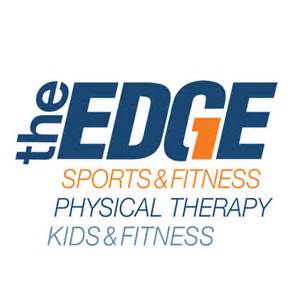 Essex, South Burlington, Williston 35% off any yearly membership or
20% off short term or monthly membershipsOne membership includes five Edge locations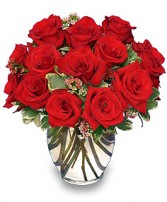 Betty’s Flower Basket
10% Discount
9 Bank StreetSaint Albans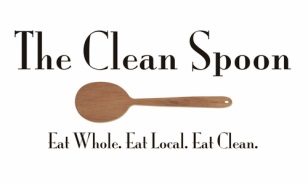 Every Tuesday 10% off
34 South Main Street
Saint Albans
(802) 249-0058Madeleine’s Bakery

2 extra cookies when you buy 6.

5 Southerberry Drive Unit 101, Route 7 
Milton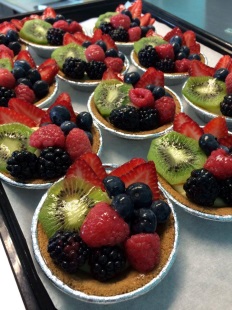 